ENUMERE E ESCREVA O NOME DOS ELEMENTOS DA NATUREZA – ELEMENTS OF NATURE.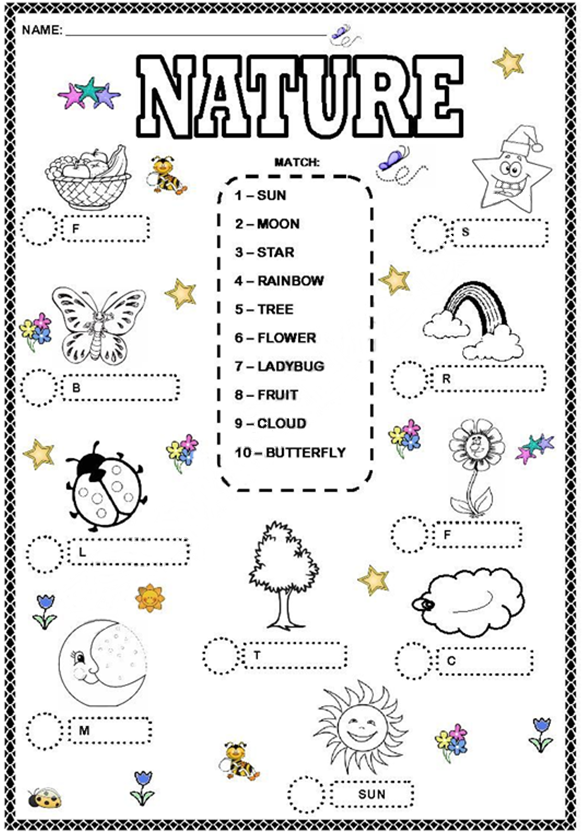 